 CENTRO ESTIVO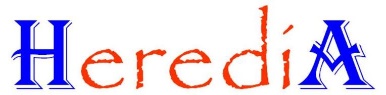 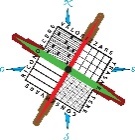 UN’ESTATE…STORICA Tra valorosi cavalieri e incantevoli principessedal 3 al 28 Agostoogni settimana dal lunedì al venerdì presso il MUSEO DELLA CENTURIAZIONE ROMANARICHIESTA DI ISCRIZIONEIl/la sottoscritto/a COGNOME                                            NOME                                        _Genitore di: COGNOME                                                  NOME                                          _ Nato a                                                                                        il             /          /                _Residente a                                                               in via                                      n°         _  tel. Casa                                           cell.                                      _Scuola frequentante a.s. 2019/2020: Scuola primaria                                                                    classe:                   __Scuola secondaria di primo grado                                        classe:                    _CHIEDE DI ISCRIVERE IL/LA FIGLIA AL CENTRO ESTIVO “UN’ESTATE…STORICA” DI BORGORICCO:(contrassegna con una X la scelta)NB: il servizio mensa, il libro CAMELOT. L’INVENZIONE DELLA TAVOLA ROTONDA è incluso nel prezzo delle opzioni “tutto il giorno” e “solo pomeriggio”.Data                                 _Firma del genitore                                               _PRIMA SETTIMANA dal 3 al 7 AgostoPRIMA SETTIMANA dal 3 al 7 AgostoPRIMA SETTIMANA dal 3 al 7 AgostoTUTTO IL GIORNO - servizio mensa incluso (No servizio di trasporto)1° figlio: 90€                        □2° figlio: 85€                        □€                 _                     TUTTO IL GIORNO - servizio mensa escluso (No pranzo da casa-No servizio di trasporto)1° figlio: 70€                        □2° figlio: 65€                        □€                  _	SOLO MATTINA - servizio mensa incluso (No servizio di trasporto)1° figlio: 75€                        □2° figlio: 70€                        □€                 _                     SOLO MATTINA - servizio mensa escluso (No pranzo da casa-No servizio di trasporto)1° figlio: 50€                        □2° figlio: 45€                        □€                 _                    SOLO POMERIGGIO - servizio mensa incluso (No servizio di trasporto)1° figlio: 60€                        □2° figlio: 55€                        □€                 _                     SOLO POMERIGGIO - servizio mensa escluso (No pranzo da casa-No servizio di trasporto)1° figlio: 35€                        □2° figlio: 30€                        □€                 _                     SECONDA SETTIMANA dal 10 al 14 AgostoSECONDA SETTIMANA dal 10 al 14 AgostoSECONDA SETTIMANA dal 10 al 14 AgostoTUTTO IL GIORNO - servizio mensa incluso (No servizio di trasporto)1° figlio: 90€                        □2° figlio: 85€                        □€                 _                     TUTTO IL GIORNO - servizio mensa escluso (No pranzo da casa-No servizio di trasporto)1° figlio: 70€                        □2° figlio: 65€                        □€                  _	SOLO MATTINA - servizio mensa incluso (No servizio di trasporto)1° figlio: 75€                        □2° figlio: 70€                        □€                 _                     SOLO MATTINA - servizio mensa escluso (No pranzo da casa-No servizio di trasporto)1° figlio: 50€                        □2° figlio: 45€                        □€                 _                     SOLO POMERIGGIO - servizio mensa incluso (No servizio di trasporto)1° figlio: 60€                        □2° figlio: 55€                        □€                 _                     SOLO POMERIGGIO - servizio mensa escluso (No pranzo da casa-No servizio di trasporto)1° figlio: 35€                        □2° figlio: 30€                        □€                 _                     TERZA SETTIMANA dal 17 al 21 AgostoTERZA SETTIMANA dal 17 al 21 AgostoTERZA SETTIMANA dal 17 al 21 AgostoTUTTO IL GIORNO - servizio mensa incluso (No servizio di trasporto)1° figlio: 90€                        □2° figlio: 85€                        □€                 _                     TUTTO IL GIORNO - servizio mensa escluso (No pranzo da casa-No servizio di trasporto)1° figlio: 70€                        □2° figlio: 65€                        □€                  _SOLO MATTINA - servizio mensa incluso (No servizio di trasporto)1° figlio: 75€                        □2° figlio: 70€                        □€                 _                     SOLO MATTINA - servizio mensa escluso (No pranzo da casa-No servizio di trasporto)1° figlio: 50€                        □2° figlio: 45€                        □€                 _                     SOLO POMERIGGIO - servizio mensa incluso (No servizio di trasporto)1° figlio: 60€                        □2° figlio: 55€                        □€                 _                     SOLO POMERIGGIO - servizio mensa escluso (No pranzo da casa-No servizio di trasporto)1° figlio: 35€                        □2° figlio: 30€                        □€                 _                     QUARTA SETTIMANA dal 24 al 28 AgostoQUARTA SETTIMANA dal 24 al 28 AgostoQUARTA SETTIMANA dal 24 al 28 AgostoTUTTO IL GIORNO - servizio mensa incluso (No servizio di trasporto)1° figlio: 90€                        □2° figlio: 85€                        □€                 _                     TUTTO IL GIORNO - servizio mensa escluso (No pranzo da casa-No servizio di trasporto)1° figlio: 70€                        □2° figlio: 65€                        □€                  _SOLO MATTINA - servizio mensa incluso (No servizio di trasporto)1° figlio: 75€                        □2° figlio: 70€                        □€                 _                     SOLO MATTINA - servizio mensa escluso (No pranzo da casa-No servizio di trasporto)1° figlio: 50€                        □2° figlio: 45€                        □€                 _                     SOLO POMERIGGIO - servizio mensa incluso (No servizio di trasporto)1° figlio: 60€                        □2° figlio: 55€                        □€                 _                     SOLO POMERIGGIO - servizio mensa escluso (No pranzo da casa-No servizio di trasporto)1° figlio: 35€                        □2° figlio: 30€                        □€                 _                     